GFA sarl	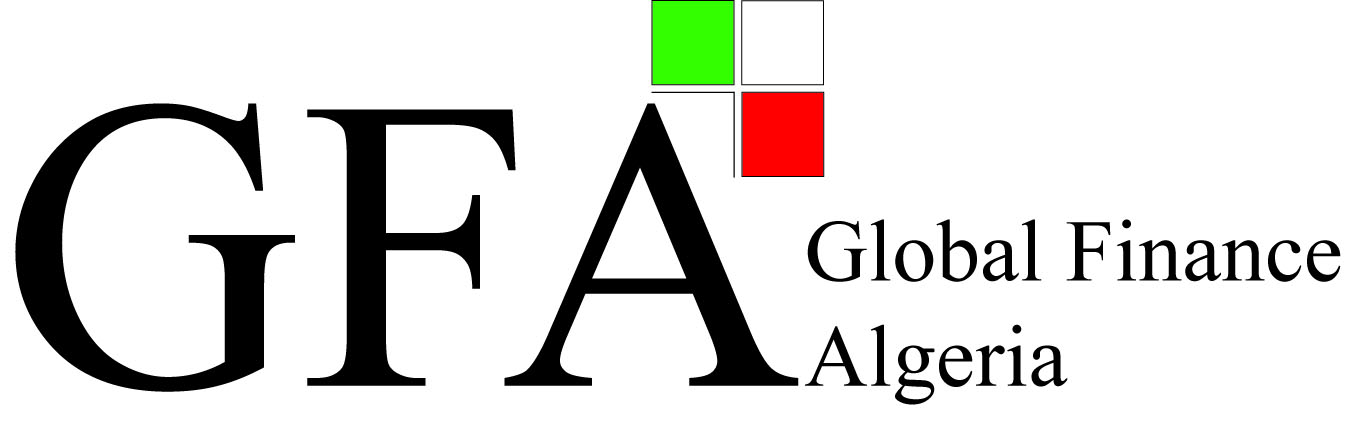 GLOBAL FINANCE ALGERIA ComplexeWakfHaï El KiramRue Abdelkader MEZOUARBt 07 Tixerain,Birkhadem, AlgerTél/Fax : +213 (0) 21 57 00 39Objectifs de la formation :Connaitre les différents textes juridiques régissant le dispositif d'encouragements et d'appui à l'emploi et à la formation.S’informer sur les différents avantages accordés dans le cadre du dispositif.Connaitre les conditions d’octroi des avantages.Maitriser les procédures et les modalités pratiques pour bénéficier des avantages Population ciblée :Directeurs des ressources humainesCadres en ressources humainesResponsables des services administration du personnelPrestataires de service en GRHSupport et méthode pédagogique : Support écrit et numérisé.une grande marge sera consacrée aux questions des participants et traitement de leurs préoccupations réelles. Enfin, à l'issue de chaque journée, un questionnaire portant sur les thèmes abordés permet une validation précise des connaissances.Coût de la Formation :   DZD 22000, HT/ Jour / Participant  Animateur :Monsieur Addala AhmedConsultant FormateurProgramme de la Formation :L’ancrage juridique et l’objet du Dispositif.Qui est concerné par ce dispositif ?Qui est exclu du bénéfice des avantages accordés par ce dispositif ? Quelles sont les avantages accordés ?Les Abattements,L’exonération de la cotisation Subvention allouée Quelles sont les  conditions d’octroi de ces Avantages ?Durée du bénéfice des avantages.Le dossier à fournir.Le traitement des demandesLes délais de réponsesLe recours et les commissions compétentesLe différentiel des cotisations et sa prise en charge pour le paiementLes natures de cotisations 